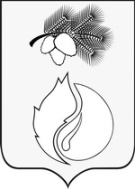 АДМИНИСТРАЦИЯ ГОРОДА КЕДРОВОГОРАСПОРЯЖЕНИЕТомская областьг. КедровыйВ соответствии со ст. 11 Федерального Закона от 24.06.1999 № 120-ФЗ «Об основах системы профилактики безнадзорности и правонарушений несовершеннолетних», Законом Томской области от 29.12.2005 № 241-ОЗ «О наделении органов местного самоуправления отдельными государственными полномочиями по созданию и обеспечению деятельности комиссий по делам несовершеннолетних и защите их прав», Законом Томской области от 08.10.2014 № 136-ОЗ «О комиссиях по делам несовершеннолетних и защите их прав в Томской области», в целях проведения комплексных обследований условий проживания, воспитания, медицинского обеспечения несовершеннолетних, проживающих в неблагополучных, многодетных и малообеспеченных семьях, выявления и устранения причин и условий, способствующих безнадзорности, беспризорности, правонарушениям 1. Провести межведомственный рейд на территории муниципального образования «Город Кедровый» по неблагополучным, многодетным, малообеспеченным   семьям 21.09.2015 года с 9-00 часов до 17-15 часов. 2.  Местом проведения рейда определить с. Пудино, п. Рогалево, г. Кедровый.3.  Утвердить список участвующих в рейде согласно приложению.4. Начальнику пункта полиции №14 (по обслуживанию г. Кедровый) МО МВД России «Парабельское» УМВД России по Томской области  Сергееву А.В.:- обеспечить участие в рейде инспектора ПДН пункта полиции №14 (по обслуживанию г. Кедровый» МО МВД России «Парабельское» УМВД России по Томской области;- обеспечить работу автотранспорта.5. Контроль за исполнением распоряжения возложить на заместителя мэра по социальной политике и управлению делами администрации  города Кедрового Алексееву И.Н.Мэр                                                                                                                                   Н.А. СоловьеваСписок участвующих в рейде по семьям муниципального образования Город Кедровый» 21.09.2015 года18 сентября 2015 г.№ 386Приложение УТВЕРЖДЕНО                                                                                                                              распоряжением администрации             города  Кедрового                                                                                                                                                            от 18 сентября 2015 г. № 386№ п/пФ.И.О.Должность 1.Жданова Светлана Михайловнаответственный секретарь КДН и ЗП администрации города Кедрового 2.Тайгунова Ирина Александровнаведущий специалист опеки и попечительства отдела по труду и социальной политике3.Лушникова Галина Георгиевнаинспектор ПДН пункта полиции № 14 (по обслуживанию г. Кедровый) МО МВД России «Парабельское» УМВД России по Томской области4.Соболева Вера Леонидовнамедицинская сестра ОВП с. Пудино5.Малахова Татьяна Евгеньевнаврач педиатр ОГБУЗ «Бакчарская РБ» поликлиника № 26.Белых Татьяна Владимировнаспециалист по социальной работе ОГКУ «СРЦН Чаинского района»7.Шадрина Ольга Александровнапсихолог МАОУ Пудинская СОШ8.Кузьмина Наталья Борисовнасоциальный педагог МБОУ СОШт № 1 г. Кедрового